
АДМИНИСТРАЦИЯ МУНИЦИПАЛЬНОГО ОБРАЗОВАНИЯ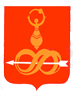 «МУНИЦИПАЛЬНЫЙ ОКРУГ ДЕБЁССКИЙ РАЙОНУДМУРТСКОЙ РЕСПУБЛИКИ»«УДМУРТ ЭЛЬКУНЫСЬ ДЭБЕС ЁРОС МУНИЦИПАЛ ОКРУГ»МУНИЦИПАЛ КЫЛДЫТЭТЛЭН АДМИНИСТРАЦИЕЗПОСТАНОВЛЕНИЕот  ____________ 2023  года					                  № ________с. ДебёсыОб утверждении регламента реализации полномочий администратора доходов бюджета по взысканию дебиторской задолженности по платежам в бюджет, пеням и штрафам по ним  отдела по управлению муниципальным имуществом и земельным отношениям управления по строительству, ЖКХ и земельно-имущественным отношениям Администрации муниципального образования «Муниципальный округ Дебёсский район Удмуртской Республики»  В соответствии с пунктом 2 статьи 160.1 Бюджетного кодекса Российской Федерации от 31.07.1998  № 145-ФЗ, приказом Минфина России от 18.11.2022 № 172н «Об утверждении общих требований к регламенту реализации полномочий администратора доходов бюджета по взысканию дебиторской задолженности по платежам в бюджет, пеням и штрафам по ним», руководствуясь статьёй 32 Устава  муниципального образования «Муниципальный округ Дебёсский район Удмуртской Республики», Администрация ПОСТАНОВЛЯЕТ:          1. Утвердить прилагаемый регламент реализации полномочий администратора  доходов бюджета 	по взысканию дебиторской задолженности по платежам в бюджет, пеням и штрафам по ним отдела по управлению муниципальным имуществом и земельным отношениям управления по строительству, ЖКХ и земельно-имущественным отношениям Администрации муниципального образования «Муниципальный округ Дебёсский район Удмуртской Республики».         2. Настоящее постановление разместить на официальном сайте муниципального образования «Муниципальный округ Дебёсский район Удмуртской Республики».Глава муниципального образования                                                  А.С. ИвановПодготовил:Начальник отдела по управлениюмуниципальным имуществом и земельным отношениям                                                                                                     В.В. Серебренникова                                                                                                               «___»____________2023 годРазослать: ОУИ, сайтСогласовано:Заместитель главы Администрации района по строительству, ЖКХ и земельно-	                         Д.С. Бойковимущественным отношениям                                                              «___» ___________2023 годНачальник сектора правовой и организационной работы                                                                                          Н.В. Воронцова                                                                                                                 «___»___________2023 годУТВЕРЖДЕНпостановлением Администрациимуниципального образования «Муниципальный округ Дебёсский район Удмуртской Республики»от ___________ 2023 года № ___Регламент реализации полномочий администратора  доходов бюджета 	по взысканию дебиторской задолженности по платежам в бюджет, пеням и штрафам по ним отдела по управлению муниципальным имуществом и земельным отношениям управления по строительству, ЖКХ и земельно-имущественным отношениям Администрации муниципального образования «Муниципальный округ Дебёсский район Удмуртской Республики»1. Общие положения1.1.	Настоящий регламент устанавливает порядок реализации Администрацией муниципального образования «Муниципальный округ Дебёсский район Удмуртской Республики» (далее - администрация) полномочий администратора доходов бюджета муниципального образования «Муниципальный округ Дебёсский район Удмуртской Республики» (далее - бюджет администрации района) по взысканию дебиторской задолженности по платежам в бюджет, пеням и штрафам по ним, являющимся источниками формирования доходов бюджета администрации района, в ведении отдела по управлению муниципальным имуществом и земельным отношениям управления по строительству, ЖКХ и земельно-имущественным отношениям Администрации муниципального образования «Муниципальный округ Дебёсский район Удмуртской Республики» (далее – ОУИ).2.	Мероприятия по недопущению образования просроченной дебиторской задолженности по доходам, выявлению факторов, влияющих на образование просроченной дебиторской задолженности по доходам2.1.	Отдел по управлению муниципальным имуществом и земельным отношениям управления по строительству, ЖКХ и земельно-имущественным отношениям Администрации муниципального образования «Муниципальный округ Дебёсский район Удмуртской Республики», осуществляет следующие мероприятия по недопущению образования просроченной дебиторской задолженности по доходам, выявлению факторов, влияющих на образование просроченной дебиторской задолженности по доходам:1)	контролирует правильность исчисления, полноту и своевременность осуществления платежей в бюджет администрации района, пеней и штрафов по ним, по закрепленным источникам доходов бюджета ОУИ, в том числе контролирует: фактическое зачисление платежей в бюджет админитстрации района в размерах и сроки, установленные законодательством Российской Федерации, договором, соглашением;погашение начислений соответствующих платежей, являющихся источниками формирования доходов бюджета администрации района, в государственной информационной системе о государственных и муниципальных платежах, предусмотренной статьей 21.3 Федерального закона от 27.07.2010	№	210-ФЗ «Об организации предоставления государственных и муниципальных услуг» (далее - ГИС ГМП);исполнение графика платежей в связи с предоставлением отсрочки или рассрочки уплаты платежей и погашение дебиторской задолженности по доходам, образовавшейся в связи с неисполнением графика уплаты платежей в бюджет администрации района, а также начисление процентов за предоставленную отсрочку или рассрочку и пени (штрафы) за просрочку уплаты платежей в бюджет администрации района в порядке и случаях, предусмотренных законодательством Российской Федерации;своевременное начисление неустойки (штрафов, пени);своевременное составление первичных учетных документов, обосновывающих возникновение дебиторской задолженности или оформляющих операции по ее увеличению (уменьшению), а также своевременное их отражение в бюджетном учете;Федеральный закон от 06.12.2011 N 402-ФЗ (ред. от 05.12.2022) "О бухгалтерском учете" (с изм. и доп., вступ. в силу с 01.01.2023 )Статья 9. Первичные учетные документы1. Каждый факт хозяйственной жизни подлежит оформлению первичным учетным документом. Не допускается принятие к бухгалтерскому учету документов, которыми оформляются не имевшие места факты хозяйственной жизни, в том числе лежащие в основе мнимых и притворных сделок.( первичные документы о совершении хозяйственной операции, в результате которой образовался долг контрагента перед налогоплательщиком (накладные на передачу ценностей, акты приемки-сдачи работ (услуг), платежные документы и уведомление о начислении арендной платы, договор купли-продажи).2)	ежеквартально обеспечивают проведение анализа расчетов с должниками, в целях оценки ожидаемых результатов работы по взысканию дебиторской задолженности по доходам, признания дебиторской задолженности по доходам сомнительной;3)	проводят мониторинг финансового (платежного) состояния должников, в том числе при проведении мероприятий по инвентаризации на предмет:наличия сведений о взыскании с должника денежных средств в рамках исполнительного производства;наличия сведений о возбуждении в отношении должника дела о банкротстве;4)	своевременно направляют предложения в постоянно действующую комиссию по признанию безнадёжной к взысканию задолженности по платежам в бюджет муниципального образования «Муниципальный округ Дебёсский район Удмуртской Республики»  (далее - комиссия), для принятия решения о признании безнадежной к взысканию задолженности по платежам в бюджет администрации района и ее списании.3.	Мероприятия по урегулированию дебиторской задолженностипо доходам в досудебном порядке3.1.	Мероприятия по урегулированию дебиторской задолженности по доходам в досудебном порядке (со дня истечения срока уплаты соответствующего платежа в бюджет района (пеней, штрафов) до начала работы по их принудительному взысканию) включают в себя:1)	 направление требования должнику о погашении образовавшейся задолженности (в случаях, когда денежное обязательство не предусматривает срок его исполнения и не содержит условия, позволяющего определить этот срок, а равно в случаях, когда срок исполнения обязательства определен моментом востребования);2)	 направление претензии должнику о погашении образовавшейся задолженности в досудебном порядке в установленный законом, договором (соглашением) срок досудебного урегулирования в случае, когда претензионный порядок урегулирования спора предусмотрен процессуальным законодательством Российской Федерации, договором, (соглашением);3)	рассмотрение вопроса о возможности расторжения договора (соглашения), предоставления отсрочки (рассрочки) платежа, реструктуризации дебиторской задолженности по доходам в порядке и случаях, предусмотренных законодательством Российской Федерации;4)	направление, в случае возникновения процедуры банкротства должника, требований по денежным обязательствам в порядке, в сроки и в случаях, предусмотренных законодательством Российской Федерации о банкротстве.3.2.	ОУИ при выявлении в ходе контроля за поступлением доходов в бюджет администрации района нарушений контрагентом условий договора (соглашения) в части, касающейся уплаты денежных средств, в срок не позднее 30 календарных дней с момента образования просроченной дебиторской задолженности:1)	производят расчет задолженности по пеням и штрафам;2)	направляют должнику требование (претензию) о погашении задолженности в пятнадцатидневный срок с приложением расчета задолженности по пеням и штрафам.3.3.	Требование (претензия) об имеющейся просроченной дебиторской задолженности и пени направляется в адрес должника по почте заказным письмом или в ином порядке, установленном законодательством Российской Федерации или договором (соглашением).3.4.	При добровольном исполнении обязательств в срок, указанный в требовании (претензии), претензионная работа в отношении должника прекращается.4.	Мероприятия по принудительному взысканию дебиторской задолженности по доходам4.1.	При отсутствии добровольного исполнения требования (претензии) должником в установленный для погашения задолженности срок, взыскание задолженности производится в судебном порядке.4.2.	Взыскание просроченной дебиторской задолженности в судебном порядке осуществляется в сроки и в порядке, установленными действующим законодательством Российской Федерации.4.3.	Отдел по управлению муниципальным имуществом и земельным отношениям управления по строительству, ЖКХ и земельно-имущественным отношениям Администрации муниципального образования «Муниципальный округ Дебёсский район Удмуртской Республики»  во взаимодействии с сектором правовой и кадровой работы управления правовой и организационной работы Аппарата Главы муниципального образования, Совета депутатов и Администрации района (далее – юридический отдел), в течение 30 рабочих дней с даты получения информации, указанной в пункте 4.1 регламента, подготавливает и направляет исковое заявление о взыскании просроченной дебиторской задолженности в суд.4.4.	В течение 10 рабочих дней со дня поступления в администрацию района исполнительного документа, ОУИ по согласованию с юридическим отделом направляет его для принудительного исполнения в порядке, установленном действующим законодательством.4.5.	При принятии судом решения о полном (частичном) отказе в удовлетворении заявленных требований ОУИ, юридический отдел обеспечивают принятие исчерпывающих мер по обжалованию судебных актов.4.6.	Документы о ходе претензионно - исковой работы по взысканию задолженности, в том числе судебные акты, на бумажном носителе хранятся в ОУИ.5.	Мероприятия по наблюдению (в том числе за возможностью взыскания дебиторской задолженности по доходам в случае изменения имущественного положения должника) за платежеспособностью должника в целях обеспечения исполнения дебиторской задолженности по доходам5.1. На стадии принудительного исполнения службой судебных приставов судебных актов о взыскании просроченной дебиторской задолженности с должника, ОУИ осуществляет, при необходимости, взаимодействие со службой судебных приставов, включающее в себя:запрос информации о мероприятиях, проводимых приставом - исполнителем, о сумме непогашенной задолженности, о наличии данных об объявлении розыска должника, его имущества, об изменении состояния счета (счетов) должника, его имущества и т.д.